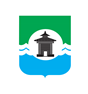  28.12.2021 года № 263      РОССИЙСКАЯ  ФЕДЕРАЦИЯИРКУТСКАЯ ОБЛАСТЬДУМА БРАТСКОГО РАЙОНАРЕШЕНИЕО досрочном прекращении полномочийдепутата Думы Братского района VII созыва Амигалатеой Сергея НиколаевичаНа основании личного заявления депутата Думы Братского района VII созыва  Амигалатеой Сергея Николаевича, избранного по одномандатному избирательному округу № 15, о досрочном прекращении полномочий депутата в связи с отставкой по собственному желанию, в соответствии с пунктом 2 части 10 статьи 40 Федерального закона от 06.10.2003 года № 131-ФЗ «Об общих принципах организации местного самоуправления в Российской Федерации», руководствуясь статьями 30, 36, 46 Устава муниципального образования «Братский район», Дума Братского районаРЕШИЛА:1. Прекратить досрочно полномочия депутата Думы Братского района VII созыва по одномандатному избирательному округу № 15 Амигалатеой Сергея Николаевича в связи с отставкой по собственному желанию 29 декабря 2021 года.2. Опубликовать настоящее решение в газете «Братский район» и разместить на официальном сайте администрации муниципального образования «Братский район» в разделе «Дума» - www.bratsk-raion.ru.ПредседательДумы Братского района				   	                   С.В. Коротченко